QUIZ 5.1 – 5.3Determine the amplitude and the period in degrees and in radians. 
a) 



b) 



c) 



Determine the amplitude and the period in radians :
a) 

b) 



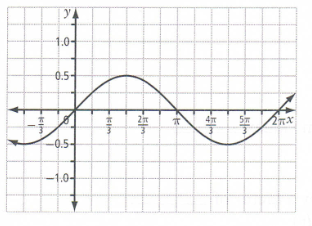 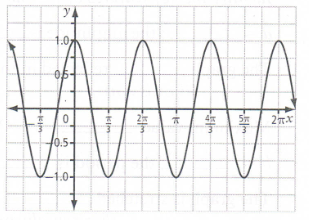 Identify the characteristics (amplitude, max, min, period, intercepts) for both functions and graph   on at least 2 periods.
a)

b) Same question with no graphing.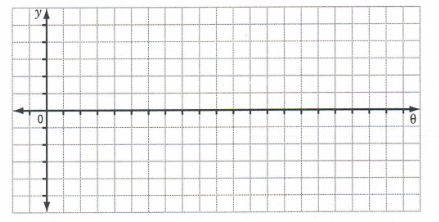  Same question and graph  :

Graph  over 2 periods, give its domain, its period and the equations of its asymptotes,  x is in radians.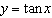 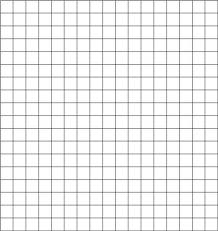 Determine the equation of the function represented below. Explain why you chose cos or sin.








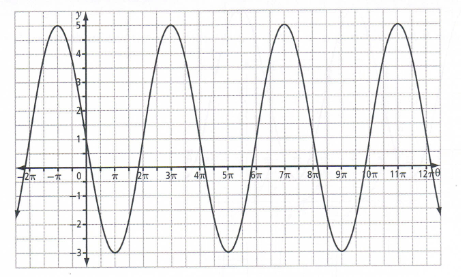 Determine the equation of the function represented below. Explain why you chose cos or sin.


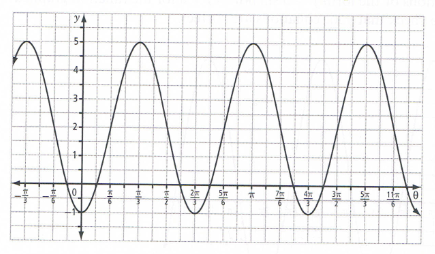 Amplitudemaxminperiody-intercept -interceptsAmplitudemaxminperiody-intercept -interceptsamplitudeperiodPhase shiftCentre linedomainRange